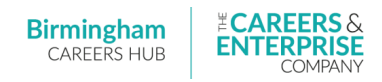 Apprenticeship and Technical Pathways within Business Professional and Financial Services  Wednesday 21st February 2024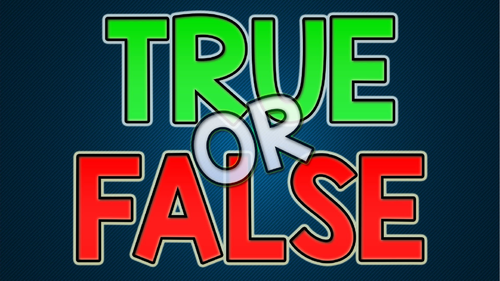 StatementTruthFalseApprenticeships are only for young peopleApprenticeships are for people who don’t have the grades to do a Level 3 qualificationSome apprentices earn more than graduatesApprenticeships are only for new recruits, not existing staffApprentices have to go to schoolApprentices always start in a lower job role than someone who went to universityYou don’t need maths or English to do an apprenticeshipYou can become a qualified solicitor through an apprenticeshipYou can go to university and get an apprenticeshipApprentices get training in a job and can progress through the companySome apprentices get a free degree